Serviço Autônomo de Água e Esgoto de Vargem Alta Estado do Espírito Santo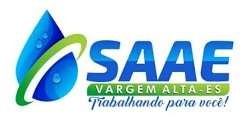 Av. Largo Emilio David, S/N - Centro - Vargem Alta -ES - CEP:29295-000Telefone:28 99924-8726 CNPJ:31.724.255/0001-20QUADRO PARA PREEENCHIMENTO PREÇOS04/04/2024 13:00:491ProcessoPesquisa de Preços Nº 000019/2024 - 04/04/2024 - Processo Nº 000037/2024FornecedorCNPJEndereçoContatoItemCódigoEspecificaçãoUnQuant.Marca/modeloValor unValor totalLOTE 01LOTE 01LOTE 01LOTE 01LOTE 01012014SSD 480 GBFormato: 2.5";Interface SATA Rev. 3.0 (6Gb/s) – compatibilidade com versões anteriores para SATA Rev. 2.0 (3Gb/s);Capacidade: 480GB;taxa de referência: até 500MB/s para leitura e 450MB/s para gravação;garantia limitada de 3 anos;un07022015BATERIA DE NOBREAK 12V 7ACarga em tensão Constante (25º)/Flutuação: 13.6 - 13.8 V/Cíclico: 14.4 - 15.0 V/Corrente Inicial: 2.1A (máxima)/Bateria Chumbo-Ácida/Selada Regulada por VálvulaGarantia: 6 meses de garantiaPeso: 2000 gramas (bruto com embalagem)un10032016KIT TECLADO E MOUSE SEM FIO COR PRETOESPECIFICAÇÕES GERAIS:Possuir somente um receptor sem fio 2,4 GHz USB para o mouse e o tecladoPlug And PlayESPECIFICAÇÕES DO TECLADO:Layout: português Brasil - ABNT2 - *POSSUI TECLA "Ç"Teclas de controle de volumeTeclado numéricoDeve possuir luzes indicativas em caso de ativação das teclas “NumLock”, “CapsLock” e “ScroolLock”Alimentação por pilha AA ou AAA (incluídas)ESPECIFICAÇÕES DO MOUSE:Mouse com roda de rolagem clicávelSensor óptico de 1000 DPIAlimentação por pilha AA ou AAA (incluídas)OUTRAS INFORMAÇÕESSistemas operacionais compatíveis: Win 11/10 64 bits, Win 11/10 32 bits, Win 8.1 32 bits, Win 8.1 64 bits, Win 8 32 bits, Win 8 64 bits, Win 7 32 bits, Win 7 64 bits, Win RT 8.1, Win RT 8Garantia: 12 mesesun05042017TECLADO COM FIO DE 1,80MT Especificações: Deve ser na cor pretaDisposição Português – ABNT2Possuir teclado numéricoComprimento mínimo do cabo de 180 cmDeve possuir luzes indicativas em caso de ativação das teclas “NumLock”, “CapsLock” e “ScroolLock”USB plug-and-play Sistemas operacionais compatíveis: Win 11/10 64 bits, Win 11/10 32 bits, Win 8.1 32 bits, Win 8.1 64 bits, Win 8 32 bits, Win 8 64 bits, Win 7 32 bits, Win 7 64 bits, Win RT 8.1, Win RT 8Garantia mínima limitada de 12 mesesun02052018MOUSE COM FIO DE 1,8MTEspecificações: Cor: Preto Interface: USBPlug and Playroda de rolagem clicávelresolução de 1000 DPIComprimento mínimo do cabo: 180 cmSistemas operacionais compatíveis: Win 11/10 64 bits, Win 11/10 32 bits, Win 8.1 32 bits, Win 8.1 64 bits, Win 8 32 bits, Win 8 64 bits, Win 7 32 bits, Win 7 64 bits, Win RT 8.1, Win RT 8Garantia mínima de 12 mesesun02071490FONTE 24 PINOS ATXEspecificações: Potência: 400w Real / Cabo de Força: Incluso com tamanho mínimo de 110 cm / Tipo: Atx / Compatibilidade: Padrão Atx12v V2.31 / Suporte: Pci-e 16x / 8x / Voltagem de Entrada: 110 / 220 V. (manual) / Tamanho da Fan: 120 mm / Conectores: 3x Pata 1x mb 20+4 1x P4+4 1x Pcie: 6+2 2x Sata E. Garantia mínima: 3 mesesun05VALOR TOTAL ESTIMADO PARA O LOTE  - R$     ................ VALOR TOTAL ESTIMADO PARA O LOTE  - R$     ................ VALOR TOTAL ESTIMADO PARA O LOTE  - R$     ................ VALOR TOTAL ESTIMADO PARA O LOTE  - R$     ................ VALOR TOTAL ESTIMADO PARA O LOTE  - R$     ................ VALOR TOTAL ESTIMADO PARA O LOTE  - R$     ................ VALOR TOTAL ESTIMADO PARA O LOTE  - R$     ................ VALOR TOTAL ESTIMADO PARA O LOTE  - R$     ................ LOTE 02LOTE 02LOTE 02LOTE 02LOTE 02061488NOBREAKNobreak microprocessado com função TRUE RMS, filtro de linha integrado e estabilizador internoPotência nominal de pico 700 VA / 350 WENTRADA:Tensão de entrada: bivolt automáticoCabo de força com tamanho mínimo de 1 m com plugue tripolar de acordo com a norma NBR 14136SAÍDA:Tensão nominal de saída: 120 V~Forma de onda no modo Bateria SenoidalFrequência no modo Bateria 60 Hz ±1 HzTomada (NBR 14136) 4 tomadas de 10 APROTEÇÕES:Proteção contra sub/sobretensãoProteção contra descarga da bateriaProteção contra sobrecarga na saídaProteção contra desligamento acidentalBateria interna Selada chumbo-ácido (VRLA)Quantidade e capacidade 1 × 12 V 7 AhTempo máximo de carga sem bateria externa Até 10 hReligamento automáticoun02VALOR TOTAL ESTIMADO PARA O LOTE  - R$     ................VALOR TOTAL ESTIMADO PARA O LOTE  - R$     ................VALOR TOTAL ESTIMADO PARA O LOTE  - R$     ................VALOR TOTAL ESTIMADO PARA O LOTE  - R$     ................VALOR TOTAL ESTIMADO PARA O LOTE  - R$     ................VALOR TOTAL ESTIMADO PARA O LOTE  - R$     ................VALOR TOTAL ESTIMADO PARA O LOTE  - R$     ................VALOR TOTAL ESTIMADO PARA O LOTE  - R$     ................LOTE 3LOTE 3LOTE 3LOTE 3LOTE 3082019COMPUTADOR DESKTOP COM 2 MONITORES, TECLADO E MOUSE:Os computadores e monitores ofertados na proposta comercial, devem ser novos (sem uso, reformados ou recondicionados), bem como, devem pertencer à linha corporativa. Não serão aceitas adaptações no equipamento, adição ou subtração de componentes por empresas não autorizadas pelo fabricante, devendo o mesmo estar de acordo com o partnumber ofertado na proposta e também não será aceito equipamentos sem padronização, assim entendidas como aquelas para as quais uma empresa adquire peças de vários fabricantes no mercado para compor (montar) um equipamento. Esta exigência visa à procedência e garantia total do equipamento pelo FABRICANTE. Computador, monitor, teclado e mouse devem ser do mesmo fabricante. Todas as características a seguir devem ser consideradas mínimas, salvo quando especificado o contrário.  Informar marca e modelo do computador e do monitor na proposta.Gabinete tipo MFF (Micro Form Factor) ou SFF (Small Form Factor), suportando pelo menos 1 (uma) unidade de armazenamento de 2,5 polegadas podendo ser utilizado na posição vertical ou horizontal sem comprometer o perfeito funcionamento dos componentes internos; possibilitar a instalação de cadeado ou lacre de segurança em slot ou trava externa específica; possuir dispositivo físico que gere alerta de abertura de gabinete ao agente de gerenciamento do equipamento.Processador: Deve possuir no mínimo 06 núcleos e 12 Threads; Frequência base do Performance-core de 1.60 GHz ou superior; 18 MB de Cache ou superior; Ser de última ou penúltima geração; Possuir pontuação de no mínimo 19.424 pontos comprovados através do site www.cpubenchmark.net/cpu_list.php. Deverá possuir processador gráfico integrado; É obrigatório declarar, na proposta, o modelo do processador ofertado; Memória RAM: No mínimo 8GB DDR-4 3.200MHz ou superior, se adequando plenamente a velocidade de barramento da placa mãe e do processador, possibilitando o máximo de aproveitamento. Deverá possuir capacidade de expansão mínima de 64 GB; Armazenamento: Deverá possuir instalado internamente ao gabinete 01 (uma) unidade SSD com capacidade de no mínimo 256GB com conexão do tipo M.2 2280 NVMe; Placa principal: possuir, no mínimo, 2 (duas) conexões de vídeo digitais sendo HDMI ou DISPLAY PORT; para atender a esta exigência, será aceito uso de adaptador externo, desde que seja do mesmo fabricante do equipamento ofertado, suportando no mínimo 2 (dois) monitores simultaneamente. Deverá ser fornecido todos os cabos necessários para interligação dos 2 (dois) monitores simultâneos. Possuir no mínimo 05 (cinco) portas USB, sendo pelo menos 04 (quatro) no padrão USB 3.0 podendo ser do Tipo A ou versão Tipo-C nativas, não sendo aceita utilização de hubs, placas ou adaptadores. Interface de rede Ethernet RJ-45, 10/100/1000 onboard. Chip de segurança TPM 2.0. Interface de áudio com entrada de microfone e fone de ouvido (podendo ser a mesma entrada para ambos).BIOS e Segurança: Placa mãe e BIOS deverão ser desenvolvidas pelo fabricante do equipamento ou que o fabricante do equipamento possua direitos de copyright sobre esse BIOS, comprovado através de atestado fornecido pelo fabricante do BIOS, declarando o modelo do equipamento e dispor de software capaz de realizar diagnóstico de falhas de hardware; O BIOS deve possuir o número de série do equipamento. O BIOS deve possuir opção de criação de senha de acesso, senha de administrador ao sistema de configuração do equipamento, bem como de cada unidade de armazenamento conectada.Fonte automática 100-240V, 50-60Hz com eficiência energética de, no mínimo 87%.Teclado Padrão ABNT-II, com conector USB. O teclado deverá ser da mesma marca e cor do fabricante do equipamento;Mouse Ótico com conector USB, dispositivo dotado com 3 botões (sendo um botão para rolagem de telas - “scroll”). O mouse deverá ser da mesma marca e cor do fabricante do equipamento;Deve ser fornecido mouse-pad;Monitor:Tela tipo LED com resolução de no mínimo 1920x1080;Display VA ou IPS acabamento antirreflexo;Área visível de, no mínimo, 21,4 polegadas;Contraste igual ou superior a 1.000:1;Ângulo de Visão de 178 H / 178 V;Estar em conformidade com a norma Energy StarDeverá possuir 02 (duas) entradas de vídeo digitais (HDMI e Display Port), Igual ou superior a 250 (duzentos e cinquenta) cd/m2, Tempo de resposta igual ou inferior a 8(oito) milissegundos; Fonte de alimentação automática 110/220 VAC;Deverá possuir ajuste de Altura e Inclinação; O Monitor deverá ser fornecido com cabo de energia; Deverá acompanhar cabo HDMI ou Display Port;Sistema operacional licenciado Microsoft Windows 10 Pro PT-BR ou superior. O sistema operacional deve ser pré-instalado pelo mesmo FABRICANTE do computador, na modalidade OEM, com a respectiva chave de ativação gravada pelo mesmo FABRICANTE na memória flash da BIOS, reconhecida automaticamente na instalação do Sistema Operacional, o mesmo instalado em fábrica com software de recovery. Não serão aceitas licenças adquiridas avulsas, instaladas por terceiros.O equipamento ofertado deverá possuir 36 (trinta e seis) meses de garantia on-site prestado pelo mesmo fabricante da marca do equipamento. O fabricante deve ser membro do consórcio DMTF (Desktop Management Task Force) pertencente à categoria “Board” ou “LEADERSHIP”. Essa informação será verificada no endereço eletrônico www.dmtf.org/about/list.O fabricante deve ser registrado na "Membership List" do Unified Extensible Firmware Interface Fórum, acessível pelo website www.uefi.org/members, estando na categoria “Promoters”, de forma a atestar que os seus equipamentos estão em conformidade com a especificação UEFI 2.x ou superior.Deverão ser apresentados impressos junto à PROPOSTA TÉCNICA catálogo completo dos itens para análise das especificações técnicas, destacando modelo ofertado, componentes, acessórios e garantia. No caso das certificações extraídas da internet, apresentar página impressa onde consta tal informação, especificando o endereço eletrônico da fonte extraída. Permitindo que a comissão de licitação, comprove pleno atendimento de todas as características técnicas do computador e periféricos em conformidade com as descritas no edital e seus anexos, sob pena de desclassificação da proposta. un03VALOR TOTAL ESTIMADO PARA O LOTE  - R$     ................VALOR TOTAL ESTIMADO PARA O LOTE  - R$     ................VALOR TOTAL ESTIMADO PARA O LOTE  - R$     ................VALOR TOTAL ESTIMADO PARA O LOTE  - R$     ................VALOR TOTAL ESTIMADO PARA O LOTE  - R$     ................VALOR TOTAL ESTIMADO PARA O LOTE  - R$     ................VALOR TOTAL ESTIMADO PARA O LOTE  - R$     ................VALOR TOTAL ESTIMADO PARA O LOTE  - R$     ................Validade da Proposta: 30 diasValidade da Proposta: 30 diasValidade da Proposta: 30 diasASSINATURA DO RESPONSÁVEL:Data:	/	/CARIMBO CNPJData:	/	/OBSERVAÇÕES:OBSERVAÇÕES:OBSERVAÇÕES:A PROPOSTA DEVERÁ ESTAR ASSINADA PELO REPRESENTANTE DA EMPRESA COM O CARIMBO DE "CNPJ";DEVERÃO SER APRESENTADOS PROSPECTOS COM ESPECIFICAÇÃO PARA OS LOTES 02, 03 E 04.A EMPRESA DECLARADA VENCEDORA DEVERÁ APRESENTAR AS CERTIDÕES NEGATIVAS DE DÉBITOS FEDERAL, ESTADUAL E MUNICIPAL, FGTS, TRABALHISTA, ALVARÁ DE FUNCIONAMENTO e DOCUMENTO DE CONSTITUIÇÃO DA EMPRESA PARA FINS DE CONTRATAÇÃO.Prazo e condições de Entrega: entrega 15 (quinze)  DIAS após envio da Autorização de fornecimento, conforme a demanda da Autarquia.O prazo do contrato é até 31/12/2024.Pagamento: com boleto, 15 dias após a emissão da NF.Na proposta devem estar incluídos nos preços todas as tributos de qualquer natureza e todas as despesas, diretas ou indiretas, relacionadas com o fornecimento do objeto, inclusive frete de entrega;- O . ENDEREÇO DE ENTREGA: Largo Emilio David, sn, Centro , Vargem Alta-ES, de segunda a sexta (7 às 15hs)- CONTATO : SAAE – SERVIÇO AUTÔNOMO DE ÁGUA E ESGOTO – VARGEM ALTA/ES – CNPJ nº 31.724.255/0001-20. - Tel. de contato. [028] 99930-1695; E-mail: licitacaosaaevalta@gmail.com  DEMAIS ESPECIFICAÇÃOS CONFORME TERMO DE REFERENCIA ANEXO AO PEDIDO DE ORÇAMENTO.A PROPOSTA DEVERÁ ESTAR ASSINADA PELO REPRESENTANTE DA EMPRESA COM O CARIMBO DE "CNPJ";DEVERÃO SER APRESENTADOS PROSPECTOS COM ESPECIFICAÇÃO PARA OS LOTES 02, 03 E 04.A EMPRESA DECLARADA VENCEDORA DEVERÁ APRESENTAR AS CERTIDÕES NEGATIVAS DE DÉBITOS FEDERAL, ESTADUAL E MUNICIPAL, FGTS, TRABALHISTA, ALVARÁ DE FUNCIONAMENTO e DOCUMENTO DE CONSTITUIÇÃO DA EMPRESA PARA FINS DE CONTRATAÇÃO.Prazo e condições de Entrega: entrega 15 (quinze)  DIAS após envio da Autorização de fornecimento, conforme a demanda da Autarquia.O prazo do contrato é até 31/12/2024.Pagamento: com boleto, 15 dias após a emissão da NF.Na proposta devem estar incluídos nos preços todas as tributos de qualquer natureza e todas as despesas, diretas ou indiretas, relacionadas com o fornecimento do objeto, inclusive frete de entrega;- O . ENDEREÇO DE ENTREGA: Largo Emilio David, sn, Centro , Vargem Alta-ES, de segunda a sexta (7 às 15hs)- CONTATO : SAAE – SERVIÇO AUTÔNOMO DE ÁGUA E ESGOTO – VARGEM ALTA/ES – CNPJ nº 31.724.255/0001-20. - Tel. de contato. [028] 99930-1695; E-mail: licitacaosaaevalta@gmail.com  DEMAIS ESPECIFICAÇÃOS CONFORME TERMO DE REFERENCIA ANEXO AO PEDIDO DE ORÇAMENTO.A PROPOSTA DEVERÁ ESTAR ASSINADA PELO REPRESENTANTE DA EMPRESA COM O CARIMBO DE "CNPJ";DEVERÃO SER APRESENTADOS PROSPECTOS COM ESPECIFICAÇÃO PARA OS LOTES 02, 03 E 04.A EMPRESA DECLARADA VENCEDORA DEVERÁ APRESENTAR AS CERTIDÕES NEGATIVAS DE DÉBITOS FEDERAL, ESTADUAL E MUNICIPAL, FGTS, TRABALHISTA, ALVARÁ DE FUNCIONAMENTO e DOCUMENTO DE CONSTITUIÇÃO DA EMPRESA PARA FINS DE CONTRATAÇÃO.Prazo e condições de Entrega: entrega 15 (quinze)  DIAS após envio da Autorização de fornecimento, conforme a demanda da Autarquia.O prazo do contrato é até 31/12/2024.Pagamento: com boleto, 15 dias após a emissão da NF.Na proposta devem estar incluídos nos preços todas as tributos de qualquer natureza e todas as despesas, diretas ou indiretas, relacionadas com o fornecimento do objeto, inclusive frete de entrega;- O . ENDEREÇO DE ENTREGA: Largo Emilio David, sn, Centro , Vargem Alta-ES, de segunda a sexta (7 às 15hs)- CONTATO : SAAE – SERVIÇO AUTÔNOMO DE ÁGUA E ESGOTO – VARGEM ALTA/ES – CNPJ nº 31.724.255/0001-20. - Tel. de contato. [028] 99930-1695; E-mail: licitacaosaaevalta@gmail.com  DEMAIS ESPECIFICAÇÃOS CONFORME TERMO DE REFERENCIA ANEXO AO PEDIDO DE ORÇAMENTO.